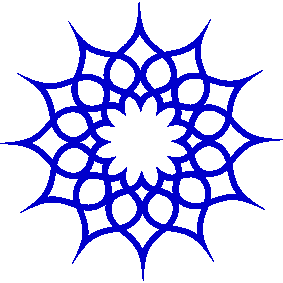 پژوهشگاه علوم انساني و مطالعات فرهنگيطرح جامع اعتلا و ساماندهي علوم انساني معطوف به پيشرفت كشورعلوم انسانیومسئلۀ تأثیر اجتماعیمقصودفراستخواهاین کتاب برآمده از طرح پژوهشی مؤلف در همین زمینهدرپژوهشگاهعلومانسانیومطالعاتفرهنگیاست.ویراستار و صفحه آرا: مهدیه دین‌پناهفهرستسخن پژوهشگاه	7پیشگفتار مؤلف	13فصل اول/ رشد علم در ایران فریبنده شده است.ماشین تولید مقاله در ایران	17وجوه بحث‌انگیز‌رشد علمی	18وضع علوم انسانی و اجتماعی در رشد علمی ایران	21تأثیر علوم انسانی؛ مسئله‌ای جهانی و ملی	30فصل دوم/ علوم انسانی بخشی از یک طرح اجتماعی بود.رسمیت و اصلیت علوم انسانی	61شرایط امکان علوم انسانی	62نگاهی به برآمدن علوم انسانی در ایران	70بذرهای اولیه در دارالانطباعات ناصری	71نقش روشن‌فکران حوزۀ عمومی‌	73نهادسازی‌های آکادمیک‌؛ مدرسة سیاسی‌، دارالمعلمین‌، دانشگاه تهران	77نخستین آموزش‌دهندگان علوم انسانی جدید	79فصل سوم/ مقالات علوم انسانی؛ از اختر تا بخاراهشت نسل علوم انسانی	84فصل چهارم/ چگونه علوم انسانی جدید به جای معرفت‌های سنتی جدی شدند؟علوم‌انسانی چیست؟	121تحلیل چهارسطحی: پرسناک‌شدن، فورماسیون قدرت، کردار گفتمانی‌، اسطوره‌ها	123فصل پنجم/ علم در ایران؛ در آسمان و کمتر بر روی زمینبیداری علمی‌، ذهن علمی، فرهنگ علمی و سبک زندگی علمی	134ادراک از علم و مشارکت در آن	136وضعیت متناقض‌نمای ما با علم‌....................................................................145فصل ششم/ عالمان اثرگذارِ علوم انسانی در ایراندو مسیر علوم انسانی و دو سبک کار علمی عمده‌و متفاوت‌در ایران	157* مورد مثال نخست؛‌داریوش شایگانشایگان به عنوان یکی از اصحاب علوم انسانی‌را چگونه‌می‌توان توضیح داد؟	159ایام و احوال شایگان و بازتاب آن در افکار و آرای او	162* مورد مثال دوم‌علی شریعتیعلوم انسانی و تمایزجویی در برنامه‌های پژوهشی، آموزشی و ارتباطی	180فصل هفتم/ علوم انسانیِ‌مقفّل‌و ساکت* مورد مثالِ‌«نراقي» و «مؤسسة مطالعات و تحقیقات اجتماعی ایران»تأثیر اجتماعی علوم انسانی، جدال بین ارزش‌های ابزاری و ارزش‌های انتقادی	192موانع بر سر راه اثربخشیِ مؤسسه	193نمونه‌ای از تحقیقات مهم‌برای مسئلۀ ایران	196پدیدة علم ساکت در ایران	197تحقیقات در قفسۀ قفل شده	198محدودیت در انتشار نتایج تحقیقات	200هشدارهای ناشنیده ماندۀ تحقیقات	201آینده‌اندیشی و آینده‌پژوهی در مؤسسه	201مشکل اصلی آن است که درون خود علوم انسانی لانه کرده است	203فصل هشتم/ بومی‌گرایی در علوم انسانی؛ گفتمانی صحیح و غلط‌انداز(مروری از شادمان تا نراقی)خاستگاه گفتمان ومفصل‌بندی آن	205جهان‌زدگی جدید و مکان‌زدایی در ایران معاصر	208جریان‌های نظری پنج‌گانه در بومی‌‌گرایی ایرانی	209بومی‌‌گرایی صحیح	215تأملی در گفتمان بومی‌‌گرایی و غلط‌اندازی‌هایش	220فصل نهم/ علوم انسانی مهم‌اند‌، اما...وجوهی از اهمیت علوم انسانی برای ایران	227چرا ارزش‌های بقا بر ما سایه‌انداز شده است؟	248با این محدودیت‌ها چه‌می‌توان کرد؟	272فصل دهم/ چگالی علوم انسانی و جِرم بحرانیِ آنجامعة ایران و علوم انسانی، یک تودة انبوه بحرانی شده است.	287تقلاهای ناتمام علوم انسانی در ایران	292علوم انسانی را‌انسانی‌کنیم،‌علوم اجتماعی را‌اجتماعی کنیم.	296* مورد مثال نخست: فلسفهچگونه انتزاعی‌ترین رشته مثل فلسفه‌می‌تواند فوق‌العاده کاربردی باشد؟	298فلسفه‌ورزی در زمانۀ بین‌رشته‌ای	306* مورد مثال دوم. گفت‌وگوی اصحاب علوم انسانی با همدیگرذکر یک نمونه؛ جامعه‌شناسی و فلسفه	312دو روایت متفاوت از ایران و از غرب	314دو درک متفاوت از مناسبات اخلاق و حقوق	320فضاهای گفت‌وگویی علوم انسانی و برکات آن	325فصل یازدهم/ اثربخشی تحقیقات علوم انسانی واصحاب علوم انسانیتأثیر پژوهشی دانشمندان علوم انسانییعنی چه؟	330چهار سطح پژوهش علمی در علوم انسانی	332عوامل‌مؤثر در تأثیر اجتماعی علوم انسانی	334ذکر چند شیوة اجرایی برای افزایش اثربخشی علوم انسانی	340کارراهۀ آکادمیک و پروفایل‌های علمی	342تنوعات در تأثیر اجتماعی اصحاب علوم انسانی	346منابع 	353سخن پژوهشگاه کتاب حاضر یکی از آثار برگرفته از طرح جامع اعتلای علوم‌انسانی معطوف به پیشرفت کشوراست که اکنون به محضر ارباب معرفت تقدیم می‌گردد.طرح جامع اعتلا مجموعه پروژه‌هایی به هم‌پیوسته و مسئله‎‎‌محور است که بر مبنای منشور پژوهشگاه در سال‌های اخیر مبنی بر درپیش‌گرفتن رهیافت بومیو کاربردی‌سازی علوم‌انسانی شکل گرفته و بر پایة خردجمعی و تعاطی افکار خبرگان، نخست طی یک سال و نیم، از گذرگاه انجام فاز مطالعاتی و تدوین RFP عبور کرده سپس وارد اجرای طرح‌ها شده است. این طرح کلان برپایة این منطق شکل گرفت که برای بومی‌سازی و کاربردی‌سازی علوم‌انسانی لازم است سه مقولة مهم به‌صورت متمایز کاویده شوند و نهایتاً از همة طرح‌ها تلفیق صورت گیرد. 1. مبانی و ریشه‌های علوم‌انسانی جدید ارزیابی و نقد شوند.(کارگروه مبانی)2. قلمرو و فرایند شکل‌گیری و سیر تاریخ ورود و استقرار این رشته‌ها در ایران نظر افکنده شود و نقد گردد. (کارگروه بازشناسی انتقادی و تاریخ)3. شیوه‌ها و مظاهر کاربست آن‌ها و تعامل این رشته‌ها با جامعة ایران در چرخة ارزیابی و تحلیل قرار گیرد.(کارگروه کاربست)از گذرگاه این کندوکاوها، اتصال یا عدم پیوند آن با گنجینه‌های میراثی و تناسب یا تغایر احتمالی آن‌ها نسبت به نیازهای جامعة امروز روشن می‌شود. از سوی دیگر، این طرح‌ها با تکیه بر میراث‌های فرهنگ بومی و دینی و با پشتوانۀ بهره‌گيري از مطالعات جهانی و ملّی و به‌صورت شبکة برنامة محصول‎‎‌گرا و هم‌افزايانه شکل‌ یافته‌اند و با رویکرد بین‌رشته‎‎‌ای و با مشارکت محققان توانای پژوهشگاه و صاحب‌نظران سرآمد سطح ملّی تدوین شده‌اند.امید می‌رود با انجام این طرح‌ها یکی از آرمان‌های انقلاب اسلامی مبنی بر استقلال فکری و رهنمودهای حضرت امام خمینی و مقام معظم رهبری در این باره پی‌جویی شود. طرح‌های اعتلا برای تحقق هدف یادشده با رویکرد ایجاد پیوند میان نظریه و عمل، می‌کوشدتا اثربخشی و سودمندی علوم انسانی را معطوف به پیشرفت کشور مبنی بر مؤلفه‌های بومی‌گرایی متعیّن نماید.پژوهشگاه علوم‌انسانی و مطالعات فرهنگی در مسیر تحقق بخش‌هایی از اسناد بالادستی و پی‌جویی مأموریت ویژة هیئت‌امنا و با مساعدت سازمان برنامه و بودجه، طرح اعتلا را برای استقرار عینی شبکة نخبگانی علوم انسانی کشور طراحی کرده و به اجرا درآورده است. پژوهشگاه به فضل الهی در نظر دارد به‌تدریج پس از انتشار مجلدات حاضر در این مرحله و هم‌زمان با متنوع‌سازی نشر محصولات طرح‌ها (از طریق گزارش‌های راهبردی، توصیه‌های سیاسی، گزارش‌های علمی ملی، بسته‌های خدمات تخصصی و مشاوره‌ای، جستارهای علمی و فنی، مقاله‌های علمی ـ پژوهشی، علمی ـ تخصصی، هم‌اندیشی‌های نخبگانیوسخنرانی‌های علمیو...) مابقی نتایج پژوهش‌ها را نیز به‌صورت کتاب آمادة نشر سازد.اصولاً یکی از شاخص‌های مهم که می‌تواند نشانة توفیق یک نهاد پژوهشی، به‌ویژه در قلمرو علوم‌انسانی باشد، اجرای طرح‌های شاخص، هم‌گرا، مسئله‌مند و ناظر به چالش‌های اجتماعی و اثرگذار در عرصة سیاست‌گذاری‌هاست که بتواند در شرایط کنونی در حقیقت مؤسسة پژوهشی را به جرگة نسل چهارم نهادهای علمی وارد سازد. تعریف و اجرای طرح اعتلا به همین منظور در مسیر تحقق قسمتی از چشم‌انداز و مأموریت روشن پژوهشگاه، مندرج در برنامة توسعة راهبردی آن، به‌شمار می‌آید که برای نخستین بار در تاریخ پژوهشگاه برنامة توسعه تعریف و اجرا شده است و بخشی از دستاوردهای آن کتاب‌های مجموعه طرح‌های اعتلای علوم‌انسانی است. در فرایند تعریف و اجرای طرح جامع اعتلا، به لطف الهی، فرصت ارتقای کیفیت علمیطرح‌ها و توانمندسازی و تقویت زیرساخت‌ها در پژوهشگاه دوچندان شده است، چنان‌که طی این سال‌ها و به موازات اجرای این طرح کلان، مشارکت بالندة تعداد کثیری از اعضای محترم هیئت‌علمی در اجرای طرح مذکور و رسیدن تولید سرانة علم به رشد بیش از دو برابریو رشد بیش از پنج برابرینقدِ متون دانشگاهی و رشد فزایندةتولید و نشر مقالات و جستارهای انتقادی و انتشار فصل‌نامه‌های با کیفیت پژوهشی، برنده‌شدن سه سال پیاپی در جشنوارة نقد سال و برگزیده‌شدن مکرر در جشنوارة بین‌المللی فارابی و ده‌ها جشنوارة ملی دیگر، صعود بیش از چهارصد پله‌ای پرتال در رده‌بندی جهانی الکسا،تأسیس قطب علمی، ارائة نظریة علوم‌انسانی در سطح ملیو رشد چشمگیر فعالیت‌های حوزة ترویجی‌سازی علمو تحقق شبکة نخبگانی سه‌هزارنفره متشکل از استادان صاحب‌نظر از سراسر کشور، شواهدی از این ظرفیت‌سازی و ارتقای توانمندی به‌شمار می‌آید.بدیهی است با همة مزیت‌های این مجموعه طرح‌ها و آثار، بخش‌هایی از این کتاب‌ها خالی از خلل و عاری از کاستی نباشد، یقیناً اهل نظر با نقد ناصحانه و راهنمایی‌های راهگشای ایجابی خود پژوهشگاه را برای قوام و مایه‌وری بیشتر این آثار در چاپ‌های بعدی مدد خواهند رساند.در پایان، ضمن سپاسگزاری به درگاه حق‌تعالی و ابراز مسرّت از پی‌جویی دغدغة استاد زنده‌یاد دکتر صادق آیینه‌وند (ره) در منشور ایشان مبنی بر «اتصال به ریشة انطباق با زمان» یادآور می‌شود این مجموعه مرهون حمایت وزیران محترم جناب دکتر فرجی‌دانا، دکتر فرهادی و دکتر غلامی و اعضای محترم هیئت محترم امنا و سازمان برنامه و بودجه و نمایندگان محترم ذی‌ربط مجلس شورای اسلامی از یک‌سو و اهتمام همة همکاران طرح جامع اعتلا، شامل اعضای محترم شورای پژوهشی پژوهشگاه، کمیتة علمی طرح اعتلا، جانشین رئیس و رئیس دبیرخانة طرح اعتلا، مجریان محترم طرح‌ها، مدیران کارگروه‌‌ها، شورای مشاوران، اعضای محترم کارگروه‌های تخصصی و کلیة محققان و ناظران علمی و داوران طرح‌های پژوهشی وکارشناسان از سوی دیگر است. لذا سزاوار به‌نظر می‌رسد سپاسگزار همة آنان باشیم؛ به‌ویژه جناب آقای دکتر سیدمحمدرضا امیری طهرانی‌زاده‌، سرکار خانم دکتر طاهره کمالی‌زاده، جناب آقای دکتر یحیی فوزی، جناب آقای دکتر علیرضا ملایی توانی، جناب آقای دکتر مهدی معین‌زاده، جناب آقای دکتر عبدالرحمن حسنی‌فر، جناب آقای دکتر حمید تنکابنی، جناب آقای مهندس فرامرز حق‌شناس، جناب آقای دکتر فرهاد زیویار، جناب آقای دکتر عباس خلجی، جناب آقای دکتر عبدالله قنبرلو، جناب آقای دکتر سیدمحمدرحیم ربانی‌زاده، جناب آقای دکتر سیدسجاد علم‌الهدی، جناب آقای دکتر سیدمحسن علوی‌پور، جناب آقای محمدعلی مینایی، جناب آقای بهرنگ ذوالفقاری و تمامی اعضای محترم شورای دبیرخانه و مشاوران و کارشناسان محترم طرح. همچنین باید از جناب آقای دکتر یدالله رفیعی مدیر محترم نشر و همة همکاران گرامی ایشان در انتشارات پژوهشگاه تشکر ‌کنم. اگرچه بزرگان و مفاخر و اعضای معزز هیئت‌علمی فراوان دیگری در بخش‌های گوناگون و در مراحل مختلف مددرسان بودند که ذکر نام این شخصیت‌ها و محققان، که بیش از صد تن را شامل می‌شود، متأسفانه در این مجال اندک میسر نیست.امید می‌رود به لطف خداوند این حرکت فرخندة پژوهشی و علمی بتواند ضمن تقویت اثربخشی علوم‌انسانی و پیوند پژوهش و اجرا در کشور، راهگشای بهره‌برداری بیشتر از ظرفیت‌های علوم‌انسانی به‌شمار آید و انتشار مجلدات بعدی گزارش‌های طرح اعتلا گامی در مسیر پیشرفت و بالندگی ایران اسلامی باشد. حسینعلی قبادیرئیس پژوهشگاه علوم انسانی و مطالعات فرهنگیورئیس طرح اعتلای علوم‌انسانی معطوف به پیشرفت کشورپیشگفتار مؤلفکیفیت،کارآمدی و تأثیرعلومانسانیِ دانشگاه‌هامحلمناقشهقرارگرفتهاست. انتقاد‌می‌شود که علوم انسانی به‌رغمرشدوگسترشکمّیدرطیچنددهة گذشته خصوصاً بعد از انقلاب اسلامی و با وجود انبوهی از‌انواعرشته‌هاودوره‌هانتوانستهاستدرحلمسائلبومی‌وتوسعة ملی چندان گره‌گشا و اثربخش باشد. گفته‌می‌شود برنامه‌هایآموزشیوتحقیقاتعلومانسانی، با وجود صرفِ هزینه‌هایهنگفت، عملاً از ارائة راهکارها و شیوه‌هایمؤثرکاربردیبرایرفعمشکلاتِذهنیوروحیواخلاقیواقساممختلفنابسامانی‌هایاجتماعیدرمانده‌شده‌اند. افزایشدانش‌آموختگانومدارکتحصیلیوکتبومقالاتوپژوهش‌هایعلوم انسانی در عمل نتوانسته است برای‌افزایشرفاهاجتماعیوکیفیتزندگیوگره‌گشایی از معضلات موجود کشور در ابعاد مختلف کاریانجامدهد. علوم انسانییعنی نصف جمعیتدانشجوییما. انبوهیکه هر روز به کلاس‌هایدرس‌می‌روند و با برنامه‌هایآموزشیودرسیعلومانسانیسروکاردارند. بیش از نصف نشریات علمی غیرپزشکی و بیش از 40 درصد کل نشریات علمی ما متعلق به علوم انسانی است. چندصدهزارپایان‌نامهورساله در این حوزه کار‌می‌شود. آیندة ایران تحت‌تأثیردانش‌آموختگانرو به تزایدِعلومانسانیخواهدبودکه عهده‌دارمشاغلمختلفتخصصیکشور‌می‌شوند و درادارۀامورآیندة ایران بسته به‌نحوة تعلیم و تربیتی که در علوم انسانی شده‌اندنقش‌آفرینی خواهند کرد. اگراختلافاتیداریمعمدتاً از علوم انسانی بر‌می‌خیزدواگرقراراستتوافقیبشودبازموکولبهعلومانسانیاست. هم‌اکنونبیشترمناظراتومناقشاتکنونیکشورمادرباب دین، اندیشه، اخلاق، فرهنگ، سیاست، امنیت، سبک زندگی، دیپلماسی، هویت،ارتباطات،حکم‌رانی،اقتصادوحقوقگروه‌هایاجتماعیوبسیاریازگفتمان‌هایمهمدیگربهعلومانسانیارجاع‌می‌شوند. سازمان‌هایماچگونهکار‌می‌کنندواقتصادوسیاستوفرهنگماچهوضعیدارد؟ایننیز‌از بسیاری جهات موکولبهعلومانسانیاست! نحوة ادارۀ سازمان‌هاوفعالیتکسب‌وکارها،راهبرددستگاه‌هاوآیندة خدمات و کالاها در ایران و بلکه مسیر زندگی عمومی و نظم اجتماعی و اخلاقوتربیتوشخصیتملیمنوطبه عملکرد علوم انسانی است. موضوعبسیاریازآنچهدررسانه‌ها‌بحث‌می‌شودبه‌نحویبا علوم انسانیارتباطدارد. کتاب حاضر در پی فهم بیشتری در بابتأثیر اجتماعیِ «علوم انسانی و اجتماعی»در توسعة جامعة ایران است. پرسش از کارایی و اثربخشیاجتماعیاینعلوماست. برایپی‌جوییموضوع، نویسنده ضمن تأمل مجدد‌درمطالعاتپیشینخودطیبیشازدودهة اخیر،‌مصاحبه‌هایینیزبا‌تعدادی از خبره‌هایموضوع، اعضایهیئت‌علمی، ذی‌نفعاناجتماعیعلومانسانی،مدیراندانشگاهی‌،سیاست‌گذاران‌،دانش‌آموختگانواعضایانجمن‌هایتخصصیداشته است ودر همین‌جا از همة‌آن‌ها سپاسگزاری‌می‌شود. حاصلکار در کتاب حاضر فراهم آمده و تقدیم اهل نظر و منتقدان‌می‌شود.لازم است از دکتر هادی خانیکی به خاطر نظارت علمی برپروژه و ملاحظات شریف در طول کار تشکر کنم و نیز از دکتر حسینعلی قبادی رئیس محترم پژوهشگاه و دکتر یحیی فوزی رئیس محترم طرح ودکتر عبدالرحمان حسنی‌فر مسئول محترم کارگروه به خاطر حمایت‌های علمی و ملاحظات مفیدشان سپاسگزاری کنم و همچنین از دکتر نعمت‌الله فاضلی که همواره از افکار بلند وانتقادی وافق‌گشایی‌هایشان بهره گرفته‌ام ودر خصوص این سیاه مشق نیز به عنوان داور از عنایت و افاضاتشان بهره‌مند بودم، نیز دکتر علیرضا ملایی توانی ودکتر محمدرضا آهنچیان که دیدگاه‌ها وملاحظات سودمند افزونی مبذول کردند و از جناب آقای درویشی در بخش اداری طرح اعتلا،همچنین همکاران محترم انتشارات پژوهشگاه علوم انسانی و مطالعات فرهنگی،دکتر رفیعی مدیریت محترم، جناب آقای سیدمحمدحسین محمدی معاونت محترم وجناب آقای فرهادی در پیگیری‌های جدی پیشبرد درست امور علمی این تحقیق و سرکار خانم مهدیه دین‌پناه ویراستار محترم صمیمانه ممنونم. به امید نقد ناقدان.مقصود فراستخواهفصلاولرشدعلمدرایرانفریبندهشدهاست.ماشینتولیدمقالهدرایراننماگرهایغرورآمیزرشد علمی در ایرانبههمراهشواهدنگران‌کنندۀآن به یک پارادوکس تبدیلشدهاست؛نشانه‌هایتناقضدرآن‌دیدهمی‌شود. ایران کشوری است با 50 هزارمقالة علمی که در طی بیست سال، 50 برابر شده‌ونرخرشدآناز‌کشورهاییباروندتوسعة پرشتاب همچون چین و کره‌وترکیهگویسبقتربودهاست. نزدیکبه 1800 مجله، غالباً‌به‌صورت فصل‌نامه، همچنان سالانه انبوهیازمقاله‌ها را به آرشیو دانش ایرانی‌می‌افزاید. مقالاتیکهچندمیلیوناستنادخوردهاست. 20 درصدمقالاتعلمیایرانیانبایکنویسندة همکار بین‌المللینوشتهشدهاست. سهمایرانازدانشانسانیواجتماعیجهانبرحسبانتشاراتمقالاتازحدود 4/0 درصددر 1391 به 7/0 درصد در 1397 افزایشیافتهاست. دورتندیاست: «منتشرکنیامضمحلشو!»اما حاصل چیست؟ماشینعظیمیکهگردش مالی سالانه بالای 1000 میلیارد تومان در پشت آن قرار دارد و سوختش با 800 هزار دانشجوی تحصیلات تکمیلیبه‌علاوه‌بیش از 80 هزارهیئت‌علمی تأمین‌می‌شود،مدلکارخانه‌ایِآن«تولیداتوماسیونی مقاله به شیوة دانشجو ـ استاد»است (دانشجو‌می‌نویسدواستاد‌می‌بیند). چرخ‌دنده‌هایشآیین‌نامه‌هاییاستکه‌مقاله‌می‌شماردومدرک‌می‌دهد،دوباره‌می‌شماردومرتبة علمی‌می‌دهد، بازمی‌شمارد و رتبه تعیین‌می‌کندوباردیگرهمچناناسطورۀشمارش، شمارش و باز همشمارش. گاهیحتیآثاریازفسادسیستماتیکدرکارتولیدوانتشاراینمقالاترخنه‌می‌کند. امایک چیز همچنان در هالة ابهام مانده است: تأثیر اجتماعی این مقالات چیست؟ چه کمکی به ترویج دانش و آگاهیملیایرانیان‌می‌کند؟چهمددیبهعملوزندگیروزمرة مردم در گوشه و کنار مناطق کشور و توسعة پایدار این سرزمین‌می‌رساند؟چهارزشافزودة ملی به دست‌می‌دهد؟‌مقالاتعلومانسانیواجتماعیدراینمیانکجایقضیه‌اند؟‌وجوهبحث‌انگیز‌رشد علمیکیفیتپژوهش‌هایعلمیوبه‌ویژهتأثیراجتماعیآندرایرانبسیاربحث‌انگیزاستوازاینجهتدررتبه‌هایپایینجهانیقرارداریم. مقالهیکیازمهم‌ترینآثار«خلقدانش»به‌شمارمی‌آیدودرآنطیدودهة گذشته رشد چشمگیری در روندعملکردملیمشاهدهمی‌شود، اما موضوع‌اصلاً به این سادگی‌ها نیست. به‌طور کلیمسئلة ایران این است که از یک‌سوتغییراتیمهمدرسطحجامعهاتفاقمی‌افتدوازسویدیگراینتغییراتنامتجانس،ناهمگنوتناقض‌آمیزهستندوازیک‌پارچگی،تقارنوهم‌افزاییلازمبرخوردارنیستند؛ بخشی از تغییرات با بخشی دیگر‌می‌ستیزند و درنتیجه به یک «جرم بحرانی» تبدیل می‌شوند. ازطرفیرشدکمّیبسیارغروربرانگیزی در تعداد مقالات علمی به‌عنوان یک نشانه‌شناسیازتحولاتایرانازحیثافزایشآموزش‌هایدانشگاهی،دانشجویانتحصیلاتتکمیلی،پایان‌نامه‌ها،رساله‌هایدکتریومقالاتمستخرجهوبه‌چاپ‌رسیدهازحاصلجمع‌آن‌ها‌می‌بینیمکهدرنشریاتعلمی، پژوهشی و مستندشدة داخل و خارج طی دو دهة گذشته انتشار یافته‌اندومورداستنادقرارگرفته‌اند. ازطرفدیگردراینتغییراتکهعمدتاًبه‌صورتنمونه‌ایمفرطازپارادایم«منتشرکنیامضمحلشو!» خود را نشان می‌دهند،تردیدهاییجدیوجوددارد؛تردیددرکیفیت‌آن‌ها به‌ویژهاثربخشیاجتماعی‌آن‌ها و احیاناً برخی شواهدی که‌آن‌ها را در مظان انواع فسادهای علمی و کژکارکردی‌هاقرار‌می‌دهد.بدین‌ترتیب در داستان علم در ایران تغییرات مثبت و منفی به‌هم آمیخته‌اند و از یک‌پارچگیلازمبرخوردارنیستند. به‌گونه‌ایکهاصلاًنمی‌توانبااطمینانکافیازیکتوسعة متوازن، اساسی، درون‌زا و پایدار علمی در ایران سخن گفت. برای آزمون کیفیتیکعملکرد‌،انواعراه‌هاوجوددارد. یکراهنیزمقایسة‌آن‌ها با عملکرد گذشته است. در این مقاله هشت نسل مقالات اصیل علوم انسانی و اجتماعی که طی دو سدۀ گذشته تا به امروز از اختر تا بخارا به چاپ رسیده است مبنایی برای نقد انبوهۀ جاری مقالاتی رسمی! قرار‌می‌گیرد که در مجلاتی با عنوان علمیپی‌در‌پیمنتشر‌می‌شوند.بهجهتیمی‌توانازیکدورخیزعلمیدرایرانسخنگفتکهطی 20 سالاز 1997 تا 2018، تعدادمقالاتعلمیاز 1000 مقالهبه 50 هزار مقاله رسیده است. یعنی 50 برابر شده است و نرخ رشد آن حتی کشورهای با روند توسعه سریع مثل چین و کره جنوبی و ترکیه را نیز پشت سر گذاشته است. به‌نحویکهسهمجهانیمادردانش،از 1/0 درصدبه 6/2 درصدارتقایافتهاست (Azadi et al, 2019).همان‌طورکهدرجدول1.1 مشاهدهمی‌کنیمبیشترینفراوانیاین 50 هزارمقالهبهحوزة علوم پایه (40 درصد) وسپسبهدوحوزةپزشکی و فنیمهندسی، (هر کدام 22 درصد)، بعدازآنحوزة کشاورزی و علوم محیطی (10 درصد) و نهایتاً علوم انسانی و اجتماعی (5 درصد) تعلق دارند. جدول 1.1نگاهیبهشاخص‌هایرشدکمیعلمدرایرانتهیه‌شده توسط نویسنده و برگرفته از داده‌هایAzadi et al, 2019اینرشدباافزایشاستنادعلمیوحتیهمکاری‌هایعلمیبین‌المللینیزتاحدودیهمراهبود. به‌نحویکهطبقجدول1.2حدود‌20 درصد مقالات یادشده با یک نویسندة بین‌المللی به‌صورت مشترک تهیه و منتشر شده‌اند. نزدیکبه 4٫5 میلیون (4.400.000) استنادعلمیبهمجموع‌آن‌ها صورت گرفته است. به‌طورمتوسطبیشاز 10 استنادبههرمقالة علمی ایرانیان انجام پذیرفته است و از این میان به آن دسته از مقالات ایرانیان که نویسندة همکار بین‌المللیمسئولمکاتباتداشتنزدیکبه 20 مورداستنادشدهاست (Azadi et al, 2019).جدول1.2مشارکتعلمیایرانیاندردانشجهانیتهیه‌شده توسط نویسنده و برگرفته از داده‌هایAzadi et al, 2019وضععلومانسانیواجتماعیدررشدعلمیایرانعلومانسانیواجتماعیازحیثجمعیتدانشجویینزدیکبهنصفآموزشعالیایران (بیشاز 46 درصد) راتحتپوششداردوبیشازنیمیازهزاروچندصدنشریة علمی غیرپزشکیوبیشاز 40 درصدکلنشریاتعلمیپزشکیوغیرپزشکیکشوررابهخوداختصاصمی‌دهدکهدرجدول1.3نشاندادهشدهاست.جدول1.3تعداد نشریات علمیثبت‌شدۀ کشور در وزارتین حسب موضوعاترشدمقالاتعلمیدرایراناز 1376 تا 1397رشدمقالاتعلمیدرایراناز 1376 تا 1397رشدمقالاتعلمیدرایراناز 1376 تا 1397رشدمقالاتعلمیدرایراناز 1376 تا 1397رشدمقالاتعلمیدرایراناز 1376 تا 1397رشدمقالاتعلمیدرایراناز 1376 تا 1397شاخص13761376137613971397تعداد1000100010005000050000درصدازجهان1/01/01/06/26/2توزیعدرگروه‌هایمختلف (درصد)پایهپزشکیفنیومهندسیکشاورزی،علوممحیطیعلومانسانی،اجتماعیتوزیعدرگروه‌هایمختلف (درصد)412222105وضعیتهمکاریبین‌المللیونیزاستنادبهمقالاتعلمیایرانیاندربازة زمانی 1376 تا 1397وضعیتهمکاریبین‌المللیونیزاستنادبهمقالاتعلمیایرانیاندربازة زمانی 1376 تا 1397وضعیتهمکاریبین‌المللیونیزاستنادبهمقالاتعلمیایرانیاندربازة زمانی 1376 تا 1397سهممقالاتباهمکارییکنویسندةبین‌المللی20 درصد20 درصدتعداد استناد صورت‌گرفته به مقالات علمی ایرانیان4.400.000 استناد4.400.000 استنادمتوسطاستنادبههرمقاله1/10 استناد1/10 استنادتعداداستنادبهمقالاتباهمکاربین‌المللیهرمقالهحداقلبایکهمکاربین‌المللی3/14تعداداستنادبهمقالاتباهمکاربین‌المللیهرمقالهبانویسندة همکار بین‌المللیومسئولمکاتبات3/19تعداداستنادبهمقالاتباهمکاربین‌المللیهرمقالهباهمکاریایرانیانمقیمخارج5/17تعداداستنادبهمقالاتباهمکاربین‌المللیهرمقالهباهمکاریغیرایرانیان1/21